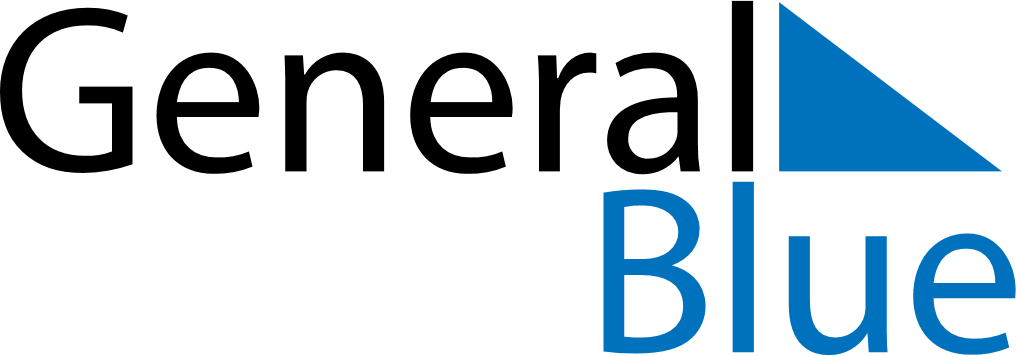 January 2024January 2024January 2024January 2024January 2024January 2024Enniskillen, Northern Ireland, United KingdomEnniskillen, Northern Ireland, United KingdomEnniskillen, Northern Ireland, United KingdomEnniskillen, Northern Ireland, United KingdomEnniskillen, Northern Ireland, United KingdomEnniskillen, Northern Ireland, United KingdomSunday Monday Tuesday Wednesday Thursday Friday Saturday 1 2 3 4 5 6 Sunrise: 8:51 AM Sunset: 4:15 PM Daylight: 7 hours and 24 minutes. Sunrise: 8:51 AM Sunset: 4:16 PM Daylight: 7 hours and 25 minutes. Sunrise: 8:51 AM Sunset: 4:17 PM Daylight: 7 hours and 26 minutes. Sunrise: 8:50 AM Sunset: 4:19 PM Daylight: 7 hours and 28 minutes. Sunrise: 8:50 AM Sunset: 4:20 PM Daylight: 7 hours and 29 minutes. Sunrise: 8:50 AM Sunset: 4:21 PM Daylight: 7 hours and 31 minutes. 7 8 9 10 11 12 13 Sunrise: 8:49 AM Sunset: 4:23 PM Daylight: 7 hours and 33 minutes. Sunrise: 8:49 AM Sunset: 4:24 PM Daylight: 7 hours and 35 minutes. Sunrise: 8:48 AM Sunset: 4:25 PM Daylight: 7 hours and 37 minutes. Sunrise: 8:47 AM Sunset: 4:27 PM Daylight: 7 hours and 39 minutes. Sunrise: 8:47 AM Sunset: 4:29 PM Daylight: 7 hours and 41 minutes. Sunrise: 8:46 AM Sunset: 4:30 PM Daylight: 7 hours and 44 minutes. Sunrise: 8:45 AM Sunset: 4:32 PM Daylight: 7 hours and 46 minutes. 14 15 16 17 18 19 20 Sunrise: 8:44 AM Sunset: 4:33 PM Daylight: 7 hours and 49 minutes. Sunrise: 8:43 AM Sunset: 4:35 PM Daylight: 7 hours and 51 minutes. Sunrise: 8:42 AM Sunset: 4:37 PM Daylight: 7 hours and 54 minutes. Sunrise: 8:41 AM Sunset: 4:38 PM Daylight: 7 hours and 57 minutes. Sunrise: 8:40 AM Sunset: 4:40 PM Daylight: 8 hours and 0 minutes. Sunrise: 8:39 AM Sunset: 4:42 PM Daylight: 8 hours and 3 minutes. Sunrise: 8:38 AM Sunset: 4:44 PM Daylight: 8 hours and 6 minutes. 21 22 23 24 25 26 27 Sunrise: 8:36 AM Sunset: 4:46 PM Daylight: 8 hours and 9 minutes. Sunrise: 8:35 AM Sunset: 4:48 PM Daylight: 8 hours and 12 minutes. Sunrise: 8:34 AM Sunset: 4:49 PM Daylight: 8 hours and 15 minutes. Sunrise: 8:32 AM Sunset: 4:51 PM Daylight: 8 hours and 18 minutes. Sunrise: 8:31 AM Sunset: 4:53 PM Daylight: 8 hours and 22 minutes. Sunrise: 8:30 AM Sunset: 4:55 PM Daylight: 8 hours and 25 minutes. Sunrise: 8:28 AM Sunset: 4:57 PM Daylight: 8 hours and 29 minutes. 28 29 30 31 Sunrise: 8:26 AM Sunset: 4:59 PM Daylight: 8 hours and 32 minutes. Sunrise: 8:25 AM Sunset: 5:01 PM Daylight: 8 hours and 36 minutes. Sunrise: 8:23 AM Sunset: 5:03 PM Daylight: 8 hours and 39 minutes. Sunrise: 8:22 AM Sunset: 5:05 PM Daylight: 8 hours and 43 minutes. 